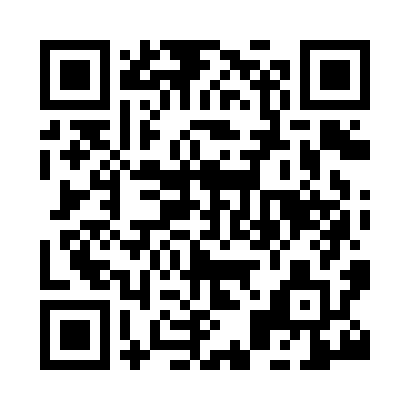 Prayer times for Brook, Devon, UKWed 1 May 2024 - Fri 31 May 2024High Latitude Method: Angle Based RulePrayer Calculation Method: Islamic Society of North AmericaAsar Calculation Method: HanafiPrayer times provided by https://www.salahtimes.comDateDayFajrSunriseDhuhrAsrMaghribIsha1Wed3:585:511:146:208:3810:302Thu3:565:491:146:218:3910:333Fri3:535:471:136:228:4110:354Sat3:505:451:136:238:4210:385Sun3:485:441:136:248:4410:406Mon3:455:421:136:258:4510:437Tue3:425:401:136:258:4710:468Wed3:405:391:136:268:4810:489Thu3:375:371:136:278:5010:5110Fri3:345:351:136:288:5110:5311Sat3:315:341:136:298:5310:5612Sun3:295:321:136:308:5410:5913Mon3:265:311:136:318:5611:0114Tue3:235:291:136:328:5711:0415Wed3:215:281:136:338:5911:0616Thu3:205:271:136:339:0011:0717Fri3:195:251:136:349:0211:0718Sat3:195:241:136:359:0311:0819Sun3:185:231:136:369:0411:0920Mon3:175:211:136:379:0611:1021Tue3:175:201:136:379:0711:1022Wed3:165:191:136:389:0811:1123Thu3:165:181:136:399:1011:1224Fri3:155:171:146:409:1111:1225Sat3:155:161:146:409:1211:1326Sun3:145:151:146:419:1311:1427Mon3:145:141:146:429:1411:1428Tue3:145:131:146:439:1611:1529Wed3:135:121:146:439:1711:1630Thu3:135:111:146:449:1811:1631Fri3:125:101:146:459:1911:17